ΟΝΟΜΑ ΚΑΘΗΓΗΤΡΙΑΣ: ΜΑΡΙΝΑ ΜΟΥΡΤΖΟΥΚΟΥΜΑΘΗΜΑ : ΑΡΧΑΙΑ ΕΛΛΗΝΙΚΗ ΓΛΩΣΣΑΤΑΞΗ : Β ( 4 τάξεις)2ος ΚΥΚΛΟΣ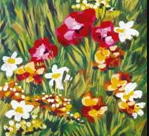 Καλημέρα παιδιά μου!Υγεία - Αγάπη - Ειρήνη  «Μακριά χτυπούν καμπάνες από κρύσταλλο αύριο, αύριο , αύριο λένε: το Πάσχα του Θεού»                                                                 Οδ. Ελύτης ΕΓΚΛΙΣΗ ΠΡΟΣΤΑΚΤΙΚΗ1)Διαβάζουμε και μαθαίνουμε την κλίση της.2)Διαβάζουμε και μαθαίνουμε την κλίση της Προστατικής Ενεστώτα του βοηθητικού ρήματος εἰμί (σελ.163 σχολικού βιβλίου γραμματικής).3) Διαβάζουμε και μαθαίνουμε τι εκφράζει (από το βιβλίο των Αρχαίων ή του Συντακτικού μας σελ.80-81).4)Αντιγράφουμε από όποιο βιβλίο επιθυμούμε μερικά παραδείγματα της Αρχαίας και Νέας Ελληνικής.ΚΑΛΗ ΑΝΑΣΤΑΣΗ!Εκ του ρήματος ἀνίστημι (Ενεργ.Φωνή) - ἀνίσταμαι (Μέση Φωνή).Με την κλίση του θα ασχοληθείτε στο Λύκειο.Να αναζητήσετε παράγωγες λέξεις. (Χρησιμοποιούμε πολλές από αυτές)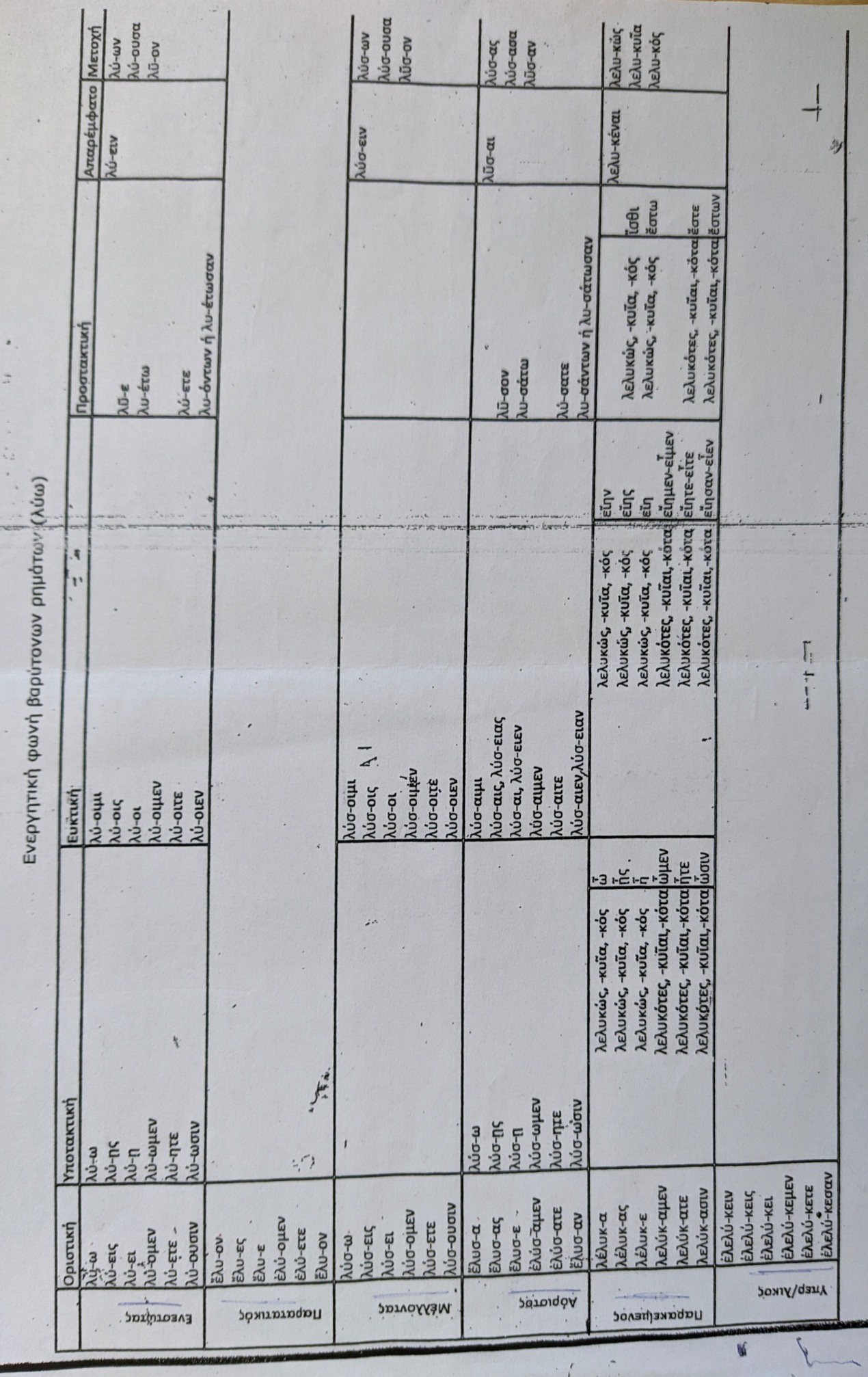 